Отчет о проведенииДня солидарности в борьбе с терроризмомв МКОУ «Аверьяновская СОШ» 3.09.2022г.Во исполнение пункта 2.1 Плана мероприятий Министерства образования и науки Республики Дагестан по реализации в 2022 году Комплексного плана противодействия идеологии терроризма в Российской Федерации на 2019-2023 годы в Республике Дагестан» на 2022 год, утвержденного приказом Минобрнауки РД от 27 декабря 2021 г. № 08-01-772/21, 3 сентября во дворе нашей школы  прошло мероприятие на тему: «Терроризму-Нет», посвященное Дню солидарности в борьбе с терроризмом. Присутствовали учащиеся 5-11 классов, педагоги.Цель мероприятий: противодействие терроризму, формированию активной гражданской позиции у всех категорий граждан.Перед учащимися выступили работники центра МКУК "Центр Культуры и Досуга".На мероприятии присутствовали представители администрации МР «Кизлярский район».Ученикам было рассказано, что терроризм и экстремизм сегодня стали серьёзнейшей проблемой, с которой человечество вошло в XXI столетие. Учащиеся узнали, что именно молодые люди чаще всего становятся проводниками чуждой и чрезвычайно опасной для настоящего общества идеологии.Ведущие подготовили рассказ о хронике событий в Беслане, подчеркнув то горе и страдание, которое перенесли дети, родители, и учителя. В ходе беседы были раскрыты понятия таких слов как: «терроризм», «теракт» и причины, порождающие желание совершать террористические акты.В классах проведены беседы с обучающимися 2-11классов «Эхо Бесланской трагедии».  В библиотеке оформлена выставка - память «Помни о Беслане».Заместитель директора по ВР______________________________/ Р.С.Аюбова/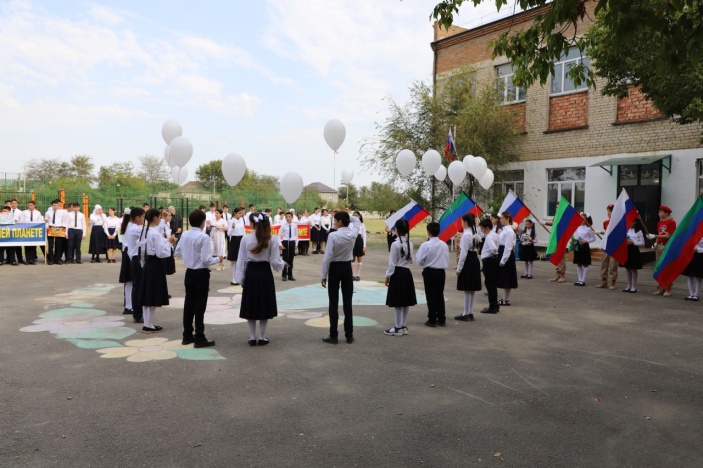 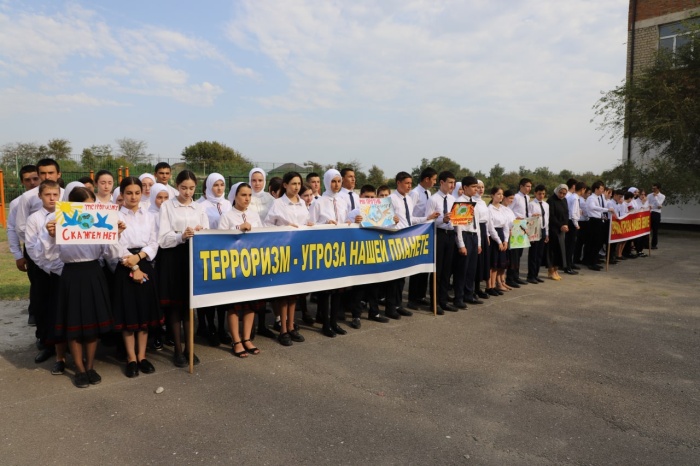 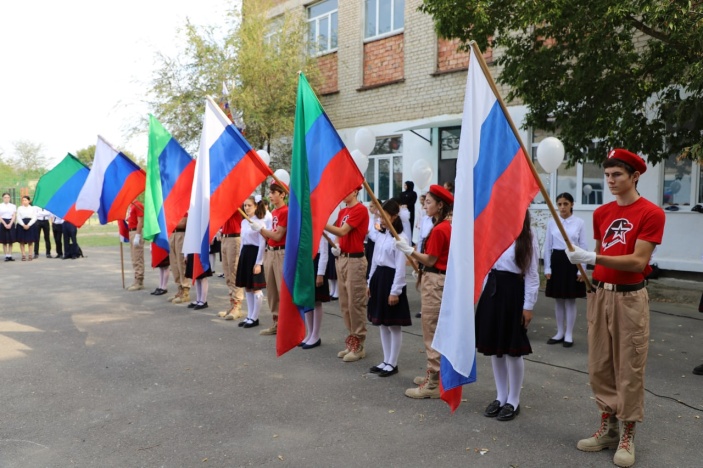 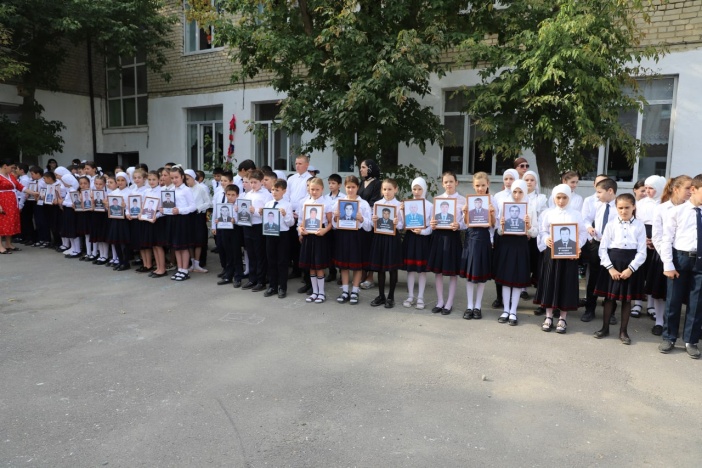 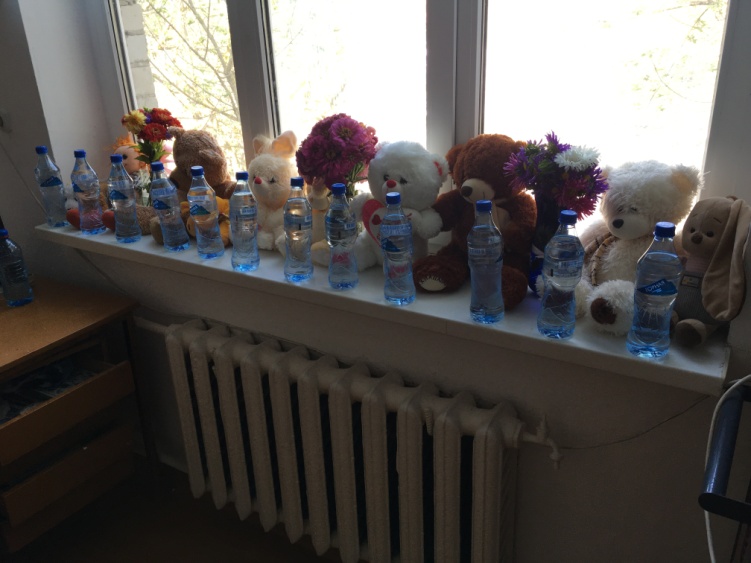 